柳城县马山镇饮用水水源保护区调整方案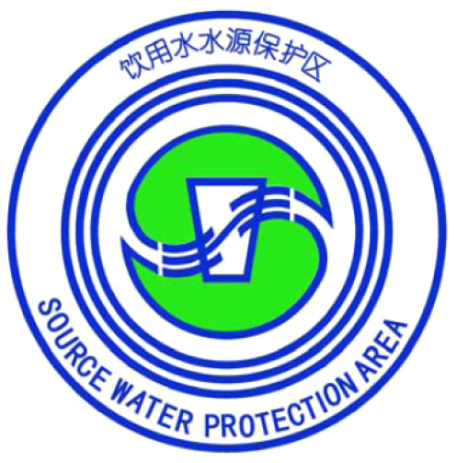 柳城县人民政府2020年11月柳城县马山镇饮用水水源保护区调整方案为贯彻落实国务院《关于落实科学发展观加强环境保护的决定》(国发〔2005〕39号)精神和《关于饮用水安全保障工作的通知》(国办发〔2005〕45号)的有关要求，切实保障马山镇居民的饮用水安全，科学合理的设立柳城县马山镇饮用水水源保护区。根据保护优先，预防为主，防治结合、实事求是，科学性、前瞻性与可操作性相结合，因地制宜、统筹兼顾的原则，紧密结合柳城县马山镇饮用水水资源开发与利用现状、水环境状况、水文地质条件、周边环境现状以及柳城县马山镇的经济发展情况，制定本方案。一、划分依据（一）法律法规 （1）《中华人民共和国环境保护法》；（2）《中华人民共和国水法》；（3）《中华人民共和国水污染防治法》；（4）《中华人民共和国水土保持法》；（5）《水污染防治行动计划》；（6）《饮用水水源保护区污染防治管理规定》（环境保护部令第16号）；（7）《国务院关于落实科学发展观加强环境保护的决定》（国发〔2005〕39号）；（8）《关于进一步加强饮用水水源安全保障工作的通知》（环办〔2009〕30号）；（9）《关于进一步做好涉及饮用水源环境事件防控工作的紧急通知》（环办〔2006〕23号）（10）《广西壮族自治区饮用水水源保护条例》；（11）《广西壮族自治区饮用水水源保护区划分技术方法》（桂环函〔2015〕）918号）；（12）《饮用水水源保护区划分技术规范》（HJ338-2018）；（13）《地下水质量标准》（GB/T14848-2017）；（14）《生活饮用水卫生标准》（GB5749-2006）；（15）《生活饮用水水源水质标准》（CJ3020-93）。（二）相关已批准实施的规划（1）《柳州市生态环境保护基础设施建设三年作战方案（2018-2020年）》；（2）《柳州市集中式饮用水水源地环境保护专项行动实施方案》；（3）《柳州市集中式饮用水水源地环境保护专项排查工作方案》；（4）《柳城县城总体规划》（2010-2025年）；（5）《马山镇总体规划》（2011-2025年）；（6）《柳城县马山镇土地利用总体规划》（2010-2020年，2015年调整）二、柳城县马山镇饮用水水源保护区调整结果根据饮用水水源保护区划分技术规范和划分原则，结合当地水文地质特性等相关因素，采用经验公式计算后参照经验法的限值，划定马山镇饮用水水源一、二级保护区为水井取水口为矩形区域（由于1#和2#取水井间距40m）；本次不设置准保护区。一级保护区范围：以取水口1#、2#为中心，径向距离50米，划定的矩形区域，一级保护区面积为0.014km2，周长0.28km。二级保护区范围：以取水口1#、2#为中心，地下水主径流方向上800m至下430m的区域（不包括一级保护区范围），二级保护区面积为1.466km2，周长4.79km。柳城县马山镇饮用水水源保护区划定结果汇总如下表：表1 马山镇饮用水水源保护区划分结果一览表保护区拐点坐标如下：表2 马山镇饮用水水源保护区拐点坐标表3  柳城县马山镇保寸饮用水源地属性表附图1 柳城县马山镇饮用水水源保护区调整划分图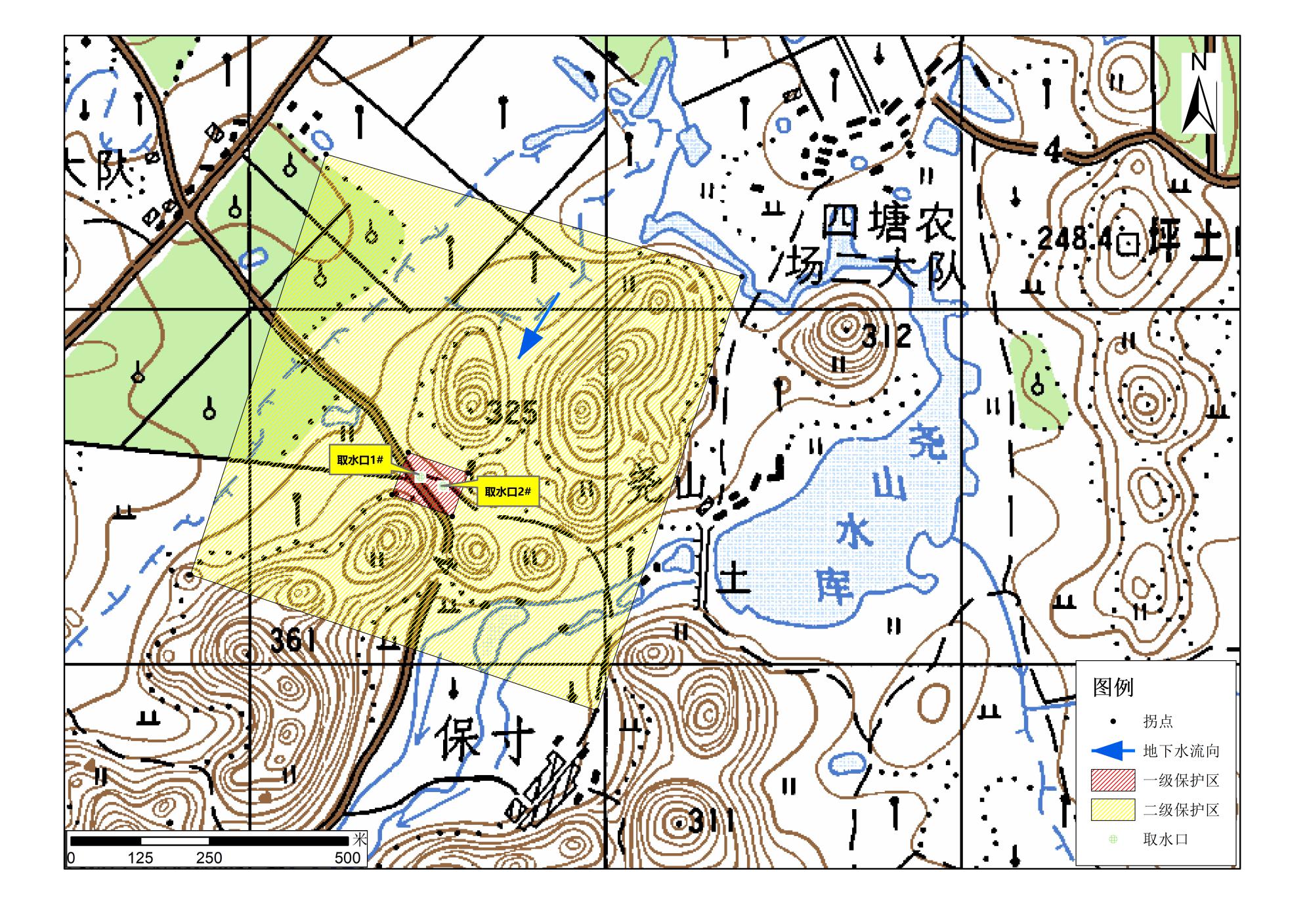 附图2 柳城县马山镇饮用水水源保护区调整划分影像图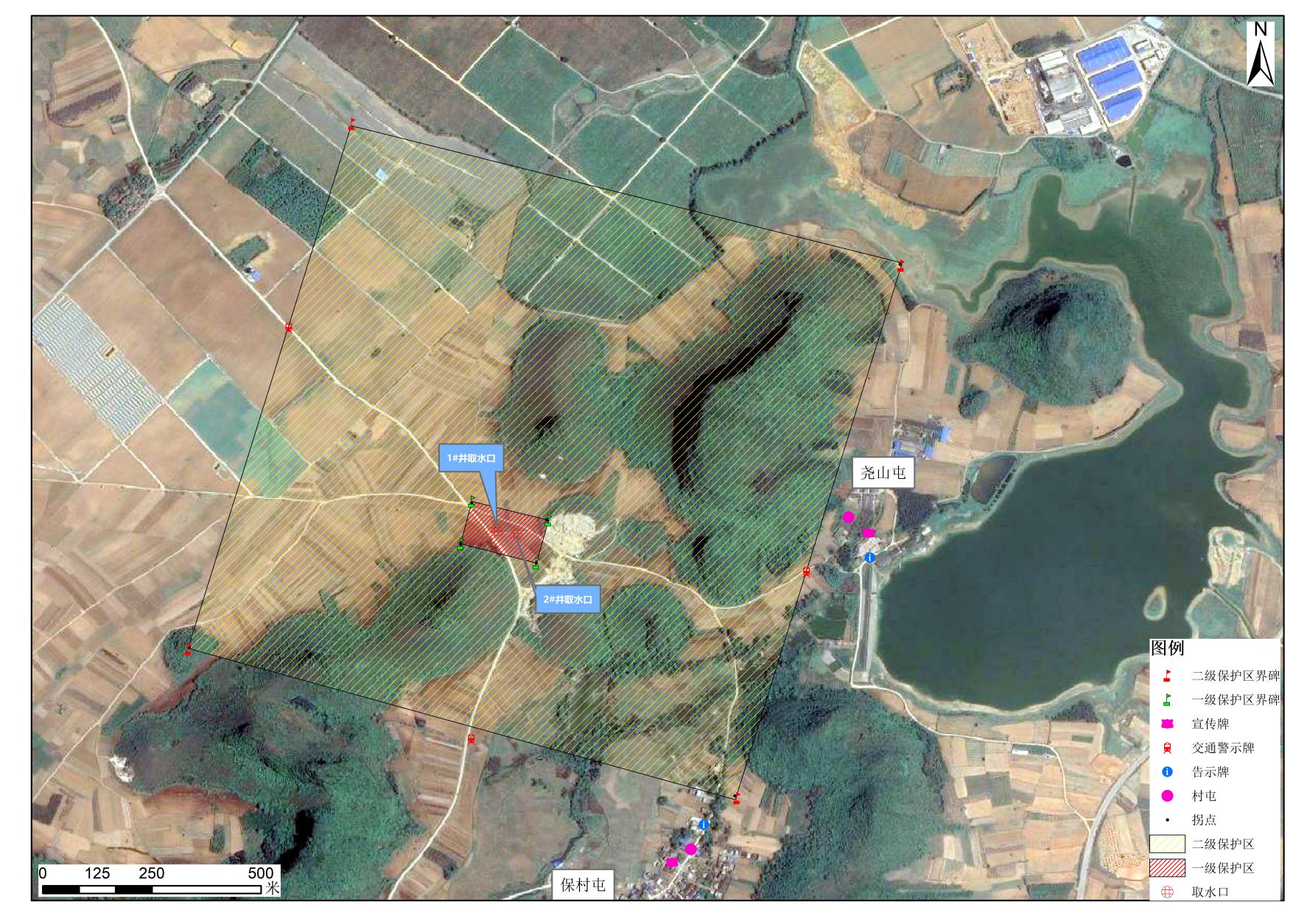 附图3 柳城县马山镇饮用水水源保护区调整划分标志图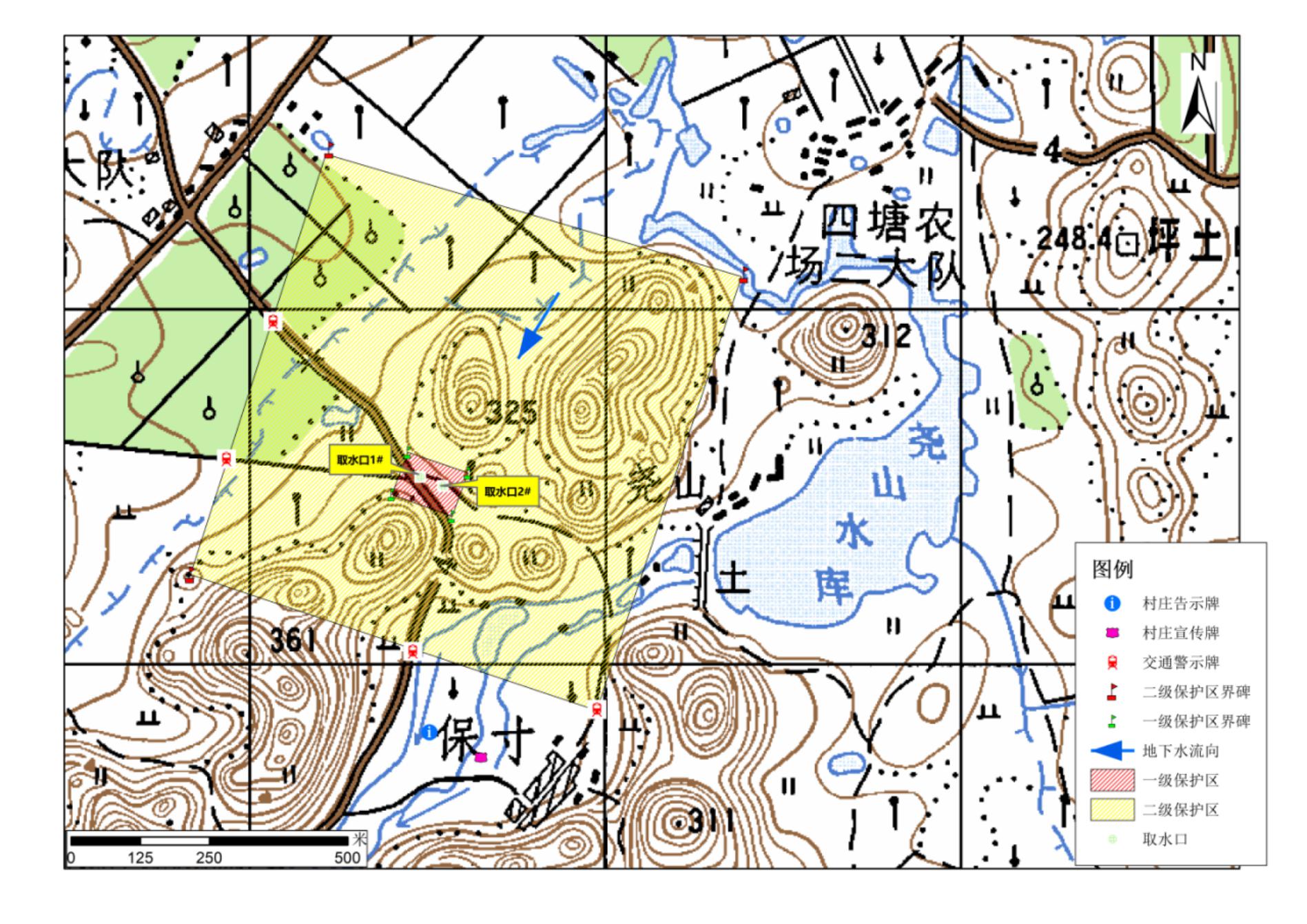 附图4 柳城县马山镇饮用水水源保护区调整划分污染源分布图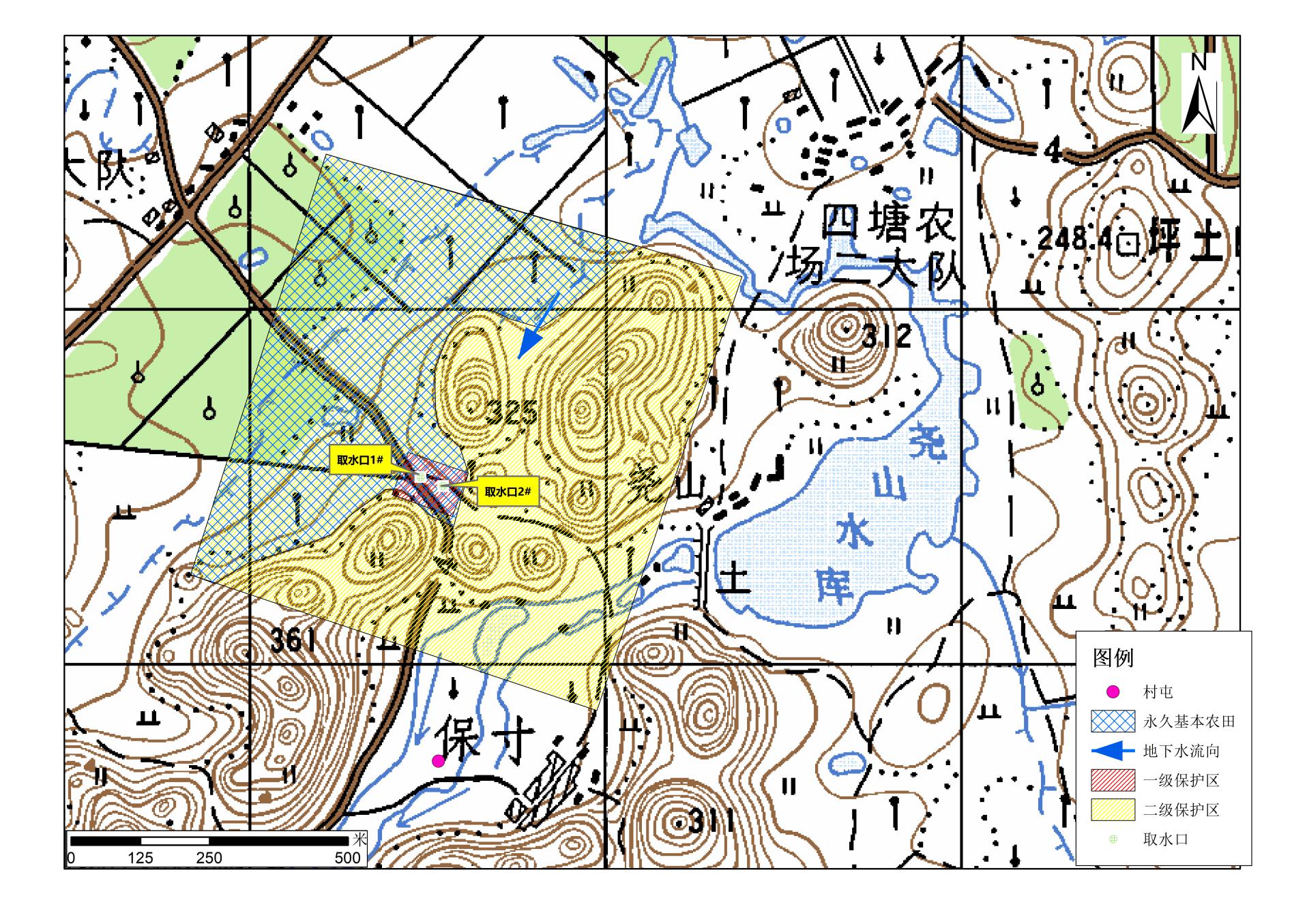 保护区级别范围面积km2周长km一级保护区以取水口1#、2#为中心，各外扩50m，划定的矩形区域。0.0140.28二级保护区以取水口1#、2#为中心，地下水主径流方向上游800m至下游430m的区域（不包括一级保护区范围）。1.4664.79准保护区/--合计合计1.48-一级保护区一级保护区一级保护区二级保护区二级保护区二级保护区编号东经北纬编号东经北纬A1109°05′43.34943″24°33′22.76358″B1109°06′14.30037″24°33′39.70606″A2109°05′48.93814″24°33′21.52615″B2109°05′22.39192″24°33′10.87390″A3109°05′48.15994″24°33′18.32182″B3109°06′2.89085″24°33′0.02822″A4109°05′42.54080″24°33′19.75443″B4109°05′33.02447″24°33′49.49367″水源地代码水源地名称水源地点位水源地点位地下水功能区划水质类别一级保护区面积（km2）二级保护区面积（km2）水源地使用状态服务区域服务人口（人）服务人口（人）日均取水量水源地代码水源地名称经度纬度地下水功能区划水质类别一级保护区面积（km2）二级保护区面积（km2）水源地使用状态服务区域服务人口（人）服务人口（人）日均取水量HA0600450222109G0003柳城县马山镇保寸饮用水水源地E109°5′29.12″N24°33′30.67″分散式开发利用区地下水质量标准Ⅲ类0.0141.466规划马山镇集镇及周边村屯94061166m³/d1166m³/dHA0600450222109G0003柳城县马山镇保寸饮用水水源地E109°5′30.42″N24°33′30.46″分散式开发利用区地下水质量标准Ⅲ类0.0141.466规划马山镇集镇及周边村屯94061166m³/d1166m³/d